TOWN OF MEDWAY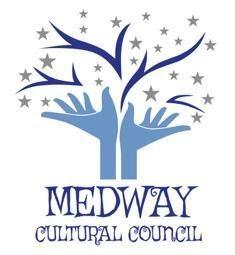 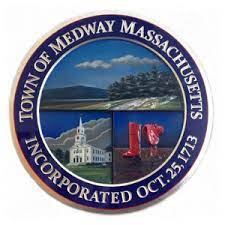 COMMONWEALTH OF MASSACHUSETTS	Medway Town Hall	155 Village Street – Medway, MA 02053	Medway Cultural Council	medwayculturalcouncil@gmail.comJune 13, 2022MEETING NOTICETuesday, June 21 ,2022 @ 7:00 p.m.Cole Room, Medway Public Library. 					AGENDAApproval of Minutes from May 3, 2022Officer’s reports - Treasurer’s Report - Hazel Warnick, Co-Chair’s Reports, Gail Hachenburg, Jordan WarnickUpdate on Choate Park murals. Meeting with P&R, etc. - Gail Hachenburg, Mike Cannistraro, Jordan WarnickUpdate on ’21 and ‘22 grantees - Grant Liaison, Karyl Wong (Art at Choate Park)Priorities for Grants 2023 - Gail Hachenburg, Jordan WarnickMedway Cultural Council Grant Application FY’22 - Jordan Warnick, Gail HachenburgUpdate on Social Media sites - Valeria Shinas, Celeste FalcoMedway Celebration Day, Follow-Up - Judy Moffatt, Gail HachenburgSpring Photo Contest - Jordan Warnick, Gail HachenburgRepresentation on NAIP committee (Appointment Process) -  Update on Signal boxes - Amy Rochford, Crystal BuckleyMonitoring Mass Creative Update Sessions - Hazel WarnickOther BusinessTopics for future meeting agendas including a) priorities for 21/22; b) strategies; c) allocation of town/donation funding; d) recruitment of new members Gail and JordanAdjourn The listed agenda items are those that are reasonably anticipated by the Chair to be discussed at the meeting.  Not all the listed items may in fact be discussed. The order of items may be adjusted.  The Council may address and consider other matters not specified to the extent permitted by law.Future Medway Cultural Council MeetingsFirst and Third Tuesdays of the month @ 7:00 p.m. Jun 21	Cole Room, Medway Library (one meeting in June)July 19 	Cole Room, Medway Library (one meeting in July)Aug 2	Cole Room, Medway LibraryAug 16	Cole Room, Medway Library